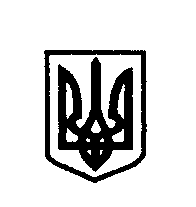                                                         УКРАЇНА   ПОЛЯНИЦЬКА  СІЛЬСЬКА  РАДА НАДВІРНЯНСЬКОГО РАЙОНУ ІВАНО-ФРАНКІВСЬКОЇ ОБЛАСТІVІІІ- ДемокРатичного скликанняВОСЬОМА СЕСІЯРІШЕННЯ (проєкт)с.Поляницявід 24 червня 2021р.                                                                        № Про надання дозволу на розроблення детального плану територій
Відповідно до ст.17 Закону України «Про основи містобудування» ст. 8,10,16,19,21,24 Закону України «Про регулювання містобудівної діяльності»  Постанови Кабінету Міністрів України від 25.05.2011 №555 «Порядок проведення громадських слухань щодо врахувань громадських інтересів під час розроблення проектів містобудівної документації на місцевому рівні  ДБН Б.1.1-14:2012 «Склад та зміст детального плану території», наказу Міністерства регіонального розвитку, будівництва та житлово-комунального господарства України від 16.11.2011 №290, Закону України «Про землеустрій»,  керуючись Законом України «Про місцеве самоврядування  в Україні» сесія сільської радиВИРІШИЛА:1.Надати дозвіл на розроблення детальних планів території :1.1. в межах розміщення земельної ділянки площею 12.1176 га с. Поляниця кадастровий  номер  2611092001:22:002:1302, що знаходиться в приватній власності ***, адреса реєстрації *** з метою визначення містобудівних умов та обмежень. 1.2. в межах розміщення земельної ділянки площею 2.7613 га с. Поляниця кадастровий  номер  2611092001:22:002:0900, що знаходиться в приватній власності ***, адреса реєстрації *** з метою визначення містобудівних умов та обмежень. 1.3. в межах розміщення земельної ділянки площею 1.1416 га с. Поляниця кадастровий  номер  2611092001:22:002:0897, що знаходиться в приватній власності ***, адреса реєстрації *** з метою визначення містобудівних умов та обмежень. 1.4. в межах розміщення земельної ділянки площею 3.7554 га с. Поляниця кадастровий  номер  2611092001:22:002:0239, що знаходиться в приватній власності ***, адреса реєстрації *** з метою визначення містобудівних умов та обмежень.1.5. в межах розміщення земельної ділянки площею 21.3748 га с. Поляниця кадастровий  номер  2611092001:22:001:0599, що знаходиться в приватній власності ***, адреса реєстрації *** з метою визначення містобудівних умов та обмежень. 1.6. в межах розміщення земельної ділянки площею 0.3300 га с. Поляниця, ур. Вишні, кадастровий  номер  2611092001:22:002:0686, що знаходиться в приватній власності ***, адреса реєстрації *** з метою зміни цільового призначення земельної ділянки для будівництва та обслуговування житлового будинку. 1.7. в межах розміщення земельної ділянки площею 0.4000 га на уч. Прелуки, с. Поляниця кадастровий  номер  2611092001:22:002:3343, що знаходиться в приватній власності ***, адреса реєстрації *** з метою зміни цільового призначення земельної ділянки для будівництва та обслуговування житлового будинку.1.8. в межах розміщення земельної ділянки площею 0.1407 га на уч. Прелуки, с. Поляниця кадастровий  номер  2611092001:22:001:1056, що знаходиться в приватній власності ***, адреса реєстрації *** з метою зміни цільового призначення земельної ділянки для будівництва та обслуговування житлового будинку.1.9. в межах розміщення земельної ділянки площею 0.1500 га на уч. Вишні, с. Поляниця кадастровий  номер  2611092001:22:002:3453, що знаходиться в приватній власності ***, адреса реєстрації *** з метою зміни цільового призначення земельної ділянки для комерційного використання.1.10. в межах розміщення земельної ділянки площею 0.2000 га на уч. Стаїщі, с. Поляниця кадастровий  номер  2611092001:22:002:3424, що знаходиться в приватній власності ***, адреса реєстрації *** з метою зміни цільового призначення земельної ділянки для будівництва та обслуговування житлового будинку.1.11. в межах розміщення земельної ділянки площею 0.2954 га на уч.Стаїщі, с. Поляниця кадастровий  номер  2611092001:22:002:3423, що знаходиться в приватній власності ***, адреса реєстрації ***з метою зміни цільового призначення земельної ділянки для будівництва та обслуговування житлового будинку .                           1.12. в межах розміщення земельної ділянки площею 0.2046 га на уч.Стаїщі, с. Поляниця кадастровий  номер  2611092001:22:002:3425, що знаходиться в приватній власності ***, адреса реєстрації *** з метою зміни цільового призначення земельної ділянки для будівництва та обслуговування житлового будинку. 1.13. в межах розміщення земельної ділянки площею 0.15га на уч. Прохідний, с. Поляниця кадастровий  номер  2611092001:22:001:0853, що знаходиться в приватній власності ***, адреса реєстрації *** з метою зміни цільового призначення земельної ділянки для будівництва та обслуговування житлового будинку.  1.14. в межах розміщення земельної ділянки площею 0.2103га на уч. Прелуки, с. Поляниця кадастровий  номер  2611092001:22:001:0176, що знаходиться в приватній власності ***, адреса реєстрації *** з метою зміни цільового призначення земельної ділянки для будівництва та обслуговування житлового будинку. 1.15. в межах розміщення земельної ділянки площею 0.2000 га на уч.Діл, с.Яблуниця кадастровий  номер  2611093001:16:007:0129, що знаходиться в приватній власності ***, адреса реєстрації *** з метою зміни цільового призначення земельної ділянки для будівництва та обслуговування житлового будинку.                       1.16. в межах розміщення земельної ділянки площею 0.2000 га на уч. Горішків, с.Яблуниця кадастровий  номер  2611093001:16:003:0134, що знаходиться в приватній власності ***, адреса реєстрації *** з метою зміни цільового призначення земельної ділянки для будівництва та обслуговування житлового будинку.                1.17. в межах розміщення земельної ділянки площею 0.0800 га на вул. Довгий Грунь, с. Яблуниця кадастровий  номер  2611093001:17:001:0094, що знаходиться в приватній власності ***, адреса реєстрації *** метою зміни цільового призначення земельної ділянки для будівництва та обслуговування житлового будинку.        1.18. в межах розміщення земельної ділянки площею 0.1000 га на уч. Довгий Грунь, с.Яблуниця кадастровий  номер  2611093001:17:002:0107, що знаходиться в приватній власності ***, адреса реєстрації *** з метою зміни цільового призначення земельної ділянки для будівництва та обслуговування житлового будинку. 2. Замовником виконання детального плану територій визнати виконавчий комітет Поляницької сільської ради.
3. Фінансування робіт на розроблення містобудівної документації здійснити відповідно до п.3,4 ст.10 Закону України «Про регулювання містобудівної діяльності».4. Замовити детальний план території земельної ділянки в організації, яка отримала ліцензію на проведення даного виду  робіт.
5. Виконавчому комітету забезпечити проведення громадських слухань проектів детальних планів  територій відповідно до постанови Кабінету Міністрів України від 25.05.2011р. № 555 «Про затвердження Порядку проведення громадських слухань щодо врахувань громадських інтересів під час розроблення проектів містобудівної документації на місцевому рівні». 6. Після завершення проектних робіт з розроблення детальних планів територій проекти містобудівної документації надати на розгляд архітектурно-будівної ради управління містобудування та архітектури департаменту громад та територій, дорожнього, житлово-комунального господарства, містобудування та архітектури обласної державної адміністрації.7. Контроль за виконання даного рішення покласти на постійну комісію з питань земельних відносин, будівництва та архітектури ( Тимофій В.В.)Поляницький сільський голова                                                 Микола ПОЛЯК